PROGRAMAlfred Newman, arr. T Bruggemann	Twentieth Century Fox FanfareKlaus Badelt, arr. Ted Ricketts	Pirates of the Caribbean Maurice Jarre, arr. John G. Mortimer	Lawrence of Arabia Ennio Morricone, arr. Bob Krogstad	Cinema ParadisoJimmie Dodd, arr. Ted Parson	Mickey Mouse Club MarchTim Minchin, arr. Roger Emerson	When I Grow UpFrom “Matilda The Musical”	Newbery VoicesChoral Director Sarah FewsterTim Minchin	The Smell of RebellionOliver Hogan as Miss Trunchbull Daniel Lynn, pianoRitchie Valens, arr. Bob Cerulli		La Bamba INTERVALJohn Philip Sousa, arr. Aubrey Winter	Liberty BellTheme of the Monty Python TV seriesLeroy Anderson	The Syncopated ClockMichael Giacchino	Married LifeTheme from the movie “Up”arr. Emma Gibbins & T BruggemannAndrew Lloyd Webber, arr. Calvin Custer	Phantom of the OperaJohn Williams, arr. Chris Waite	Cavatinafrom “The Deerhunter”	Michael Walsh , guitarJohnny Mercer, arr. John Moss	Moon RiverJohn Kander, arr. Ted Ricketts	Chicago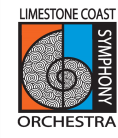 Conductor : TRISH BRUGGEMANN Concertmaster : CATHY FOSTER MC : STUART STANSFIELDDirector “Newbery Voices” : SARAH FEWSTERViolins :		Cathy Foster, Tiana Scott, Emily Hewitt, Noe Matters, Grace Tse, Marianne Soulsby, Else Peuker, Angelica Pietrafesa, Emilia Tidy, Hannah Frampton O’SullivanViolas :	Vienna Tran, John Pratt, Catriona Giles, Sam ClodeCellos:	Tamara Joukoff, Becky Kim, Michelle McIntosh, Sarah FewsterDouble Bass :Geoff Kilminster Bass guitar : Rod SparksFlutes :	Scott Gunn, Lauren Smith, Hayley MeyerClarinets :	Geoff Stephens, Kathleen Saunders, Helen Drinkell Oboes :		Jennie Matthews, Kathryn WrightBassoons :	Stephen Walther, Hayley OwensTrumpets :	Isaac Bruggemann, Oliver Hogan, Samuel Saunders Trombones: Paul Brill, Emily Meier, Gabriel StrachanTuba :	Georgina FarrugiaPiano:	Daniel LynnPercussion : Mary - Anne Sheppard, Andrew Meier Drumkit :	Andrew FewsterTimpani :	Karen MaxwellStage Manager : Sebastien PrattBackstage Crew : Stephen Maxwell, Tom Dermody Theatre Technician : Fay CakebreadLighting : Marcus Jones Sound : Nathan WoodruffChoreography : Sarah Fewster, Newbery Park Primary School Costumes : Jennie Matthews